Правительство Республики БашкортостанМинистерство образования Республики БашкортостанФедеральное государственное бюджетное образовательное учреждение высшего образования«Башкирский государственный педагогический университет им. М. Акмуллы»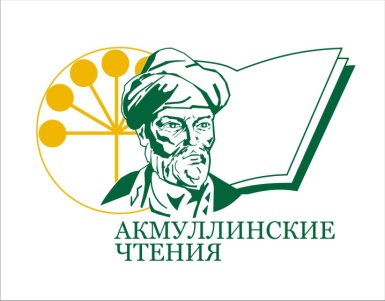 ИНФОРМАЦИОННОЕ ПИСЬМОУважаемые коллеги!Приглашаем Вас принять участие в XIII Международных днях Мифтахетдина Акмуллы, которые состоятся 10-14 декабря 2018 года. Организаторами мероприятий выступают Правительство Республики Башкортостан и Башкирский государственный педагогический университет им. М. Акмуллы.Проводимые по Указу Президента Республики Башкортостан от 19 января . № УП-10 Международные дни выдающегося просветителя Мифтахетдина Акмуллы направлены на развитие научного потенциала республики, повышения её имиджа на международной арене. Ежегодно в Международных днях Мифтахетдина Акмуллы принимают участие более 200 деятелей науки, культуры и искусства стран государств-членов ШОС, а также представители вузов-партнеров из Москвы, Санкт-Петербурга, Челябинска, Саранска, Перми, Казани, Нижнего Новгорода, Махачкалы, Нальчика, Чебоксар, Оренбурга и других городов. Одним из центральных мероприятий Дней Мифтахетдина Акмуллы в Башкортостане является Международная научно-практическая конференция «Гуманистическое наследие просветителей в культуре и образовании» (Международные Акмуллинские чтения), которая состоится 13  декабря 2018 г.XIII Международные Акмуллинские чтения пройдут по следующим направлениям:Традиции просветительства в контексте современных исследований в области тюркологии и востоковедения;Филологическое образование в поликультурном пространстве;Кросскультурные исследования и психологические вопросы  поликультурного образования;Историко-философские и правовые аспекты развития общества;Гуманистические аспекты в современной культуре;Просветительство и национальное изобразительное, декоративно-прикладное искусство;Педагогические науки и современное образование;Потенциал системы образования и семьи в формировании социально-культурных ценностей.Языки конференции: русский, башкирский, английский.По итогам конференции планируется издание печатного и электронного вариантов сборника материалов с его последующим размещением в системе РИНЦ. Материалы конференции также будут размещены в открытом доступе на сайте http://www.bspu.ru.Для публикации принимаются статьи объемом не менее 4  и не более 6 страниц текста, оформленные в соответствии с требованиями (см. Приложение 2). Оргвзнос составляет:- 150 р. за страницу с предоставлением электронного сборника; - 250 р. за страницу с предоставлением и пересылкой печатного сборника.Статьи обучающихся принимаются к публикации только в соавторстве с научным руководителем. Проезд, проживание и участие в конференции командируемого за счет направляющей стороны.Для участия в работе конференции необходимо до  30 ноября 2018 года направить по электронной почте  на e-mail: akmulla@bk.ru следующие материалы:- заявку на участие (Приложение 1);- статью (Приложение 2).Оплата производится после одобрения и принятия материалов оргкомитетом конференции. Копия квитанции оплаты оргвзноса направляется в отсканированном виде (Приложение 3). Контактные данные оргкомитета:Республика Башкортостан, . Уфа, ул. Октябрьской революции, 3а, каб. 305.Телефон: 8 (347) 216-50-15E-mail: akmulla@bk.ruСекретарь оргкомитета: Соболев Евгений ВалерьевичПриложение 1Заявка на участие  в Международной научно-практической конференции «Гуманистическое наследие просветителей в культуре и образовании»Приложение 2ТРЕБОВАНИЯ К ОФОРМЛЕНИЮ МАТЕРИАЛОВ1. Формат файла doc, статья должна быть набрана в редакторе MSWORD. Название файла должно состоять из фамилии с инициалами автора, например: Аюпов А.А.doc2. Слева в верхнем углу страницы - индекс УДК (универсальной десятичной классификации), справа — сведения об авторах: инициалы и фамилия автора в именительном падеже, полужирный шрифт, ученая степень и ученое звание (в полной или сокращенной форме, сокращения по ГОСТ 7.12), ВУЗ, город — все курсивом.3. Название статьи должно быть набрано прописными буквами, полужирным, выравнивание –  по центру, например:Е.А. Савельева, канд. пед. наук, доцент БГПУ им. М. Акмуллы, г. УфаБЕЗ ПРОШЛОГО НЕТ БУДУЩЕГО4. Междустрочный интервал одинарный, шрифт 12 пунктов TIMES New Roman для статей на русском языке, Palatino Linotype для статей на башкирском языке.5. Формат бумаги A4, ориентация «книжная», все поля , положение переплета – слева. Отступ (абзац) – 0,75.6. Список литературы оформляется по образцу:ЛИТЕРАТУРААннинский, Л.А. Русский человек на любовном свидании [Текст] / Л.А. Аннинский. - Москва: Согласие, 2004. – 261 с.Бенин, В.Л. Вера как культурный и педагогический феномен [Текст] / Бенин В.Л. // Культура и образование. – Уфа, 2004. – Вып. 6. – С. 3-24.Выготский, Л.С. История развития высших психических функций [Текст] / Л.С. Выготский // Собр. соч.: в 6 т. – Москва,1995. – Т. 3:  Проблемы развития психики. – С. 2-328.Морозова, Т.Г. Некоторые вопросы внутриобластного районирования [Текст] / Т.Г. Морозова // Тр. ин-та / Всесоюз. заоч. фин.-экон. ин-т. – Москва, 1978. – Вып.19. – С.56-59.Костиков, В. Не будем проклинать изгнанье [Текст] / В. Костиков // Пути русской эмиграции. – Москва, 1990. – Ч. 1, гл. 3. В центре Европы. – С. 59-86.Чернявская, Ю.В. Культура явная и скрытая: элементы, функции, ритуалы имплицитной культуры [Текст] / Ю.В. Чернявская // Человек. – 2005. – №4. – С.5-12.Казанская, Л.В. Пушкинские мотивы в творчестве Артура Лурье [Электронный ресурс]: Опыт музык.-ист. расследования // Балт. сезоны: Интернет-альманах. – 1999. – №1. – Режим доступа: http://www/theatre.spb.ru|seasons| 1 1 1999/history/kazanska.htm. – Дата обращения: 23.01.2005.8. В конце статьи справа помещают знак копирайта с указанием фамилии обладателя исключительных прав и года опубликования статьи, например: © Аюпов А.А., 2012В случае несоответствия статей указанным требованиям материалы отклоняются. Статьи, не соответствующие тематике конференции, будут отклонены.Приложение 3Образец заполнения платежного порученияВниманию работников банка, в платежном поручении обязательно указывать:УФК по Республике Башкортостан (ФГБОУ ВО «БГПУ им. М.Акмуллы» л\сч 20016Х54020) КБК 00000000000000000130 за участие в конференции «XIII Акмуллинские чтения»ФИО плательщика полностью!Фамилия Имя ОтчествоМесто работы/учебы Должность, звание АдресТелефон, e-mailТема доклада, направлениеФорма участия (очная/заочная)Необходимость  сборника (указать нужное)Печатный сборникЭлектронный сборникПочтовый адрес для рассылки сборника, с указанием индексаИзвещениеКассирФорма № ПД-4УФК по Республике Башкортостан (ФГБОУ ВО «БГПУ им. М.Акмуллы» л\сч 20016Х54020)Форма № ПД-4УФК по Республике Башкортостан (ФГБОУ ВО «БГПУ им. М.Акмуллы» л\сч 20016Х54020)Форма № ПД-4УФК по Республике Башкортостан (ФГБОУ ВО «БГПУ им. М.Акмуллы» л\сч 20016Х54020)Форма № ПД-4УФК по Республике Башкортостан (ФГБОУ ВО «БГПУ им. М.Акмуллы» л\сч 20016Х54020)Форма № ПД-4УФК по Республике Башкортостан (ФГБОУ ВО «БГПУ им. М.Акмуллы» л\сч 20016Х54020)Форма № ПД-4УФК по Республике Башкортостан (ФГБОУ ВО «БГПУ им. М.Акмуллы» л\сч 20016Х54020)Форма № ПД-4УФК по Республике Башкортостан (ФГБОУ ВО «БГПУ им. М.Акмуллы» л\сч 20016Х54020)Форма № ПД-4УФК по Республике Башкортостан (ФГБОУ ВО «БГПУ им. М.Акмуллы» л\сч 20016Х54020)Форма № ПД-4УФК по Республике Башкортостан (ФГБОУ ВО «БГПУ им. М.Акмуллы» л\сч 20016Х54020)ИзвещениеКассир(наименование получателя платежа)(наименование получателя платежа)(наименование получателя платежа)(наименование получателя платежа)(наименование получателя платежа)(наименование получателя платежа)(наименование получателя платежа)(наименование получателя платежа)(наименование получателя платежа)ИзвещениеКассир02740355730274035573         40501810500002000002         40501810500002000002         40501810500002000002         40501810500002000002         40501810500002000002ИзвещениеКассир            (ИНН получателя платежа)                                      (номер счета получателя платежа)            (ИНН получателя платежа)                                      (номер счета получателя платежа)            (ИНН получателя платежа)                                      (номер счета получателя платежа)            (ИНН получателя платежа)                                      (номер счета получателя платежа)            (ИНН получателя платежа)                                      (номер счета получателя платежа)            (ИНН получателя платежа)                                      (номер счета получателя платежа)            (ИНН получателя платежа)                                      (номер счета получателя платежа)            (ИНН получателя платежа)                                      (номер счета получателя платежа)            (ИНН получателя платежа)                                      (номер счета получателя платежа)ИзвещениеКассирОтделение – НБ Республика Башкортостан г. УфаОтделение – НБ Республика Башкортостан г. УфаОтделение – НБ Республика Башкортостан г. УфаОтделение – НБ Республика Башкортостан г. УфаОтделение – НБ Республика Башкортостан г. УфаОтделение – НБ Республика Башкортостан г. УфаБИК048073001ИзвещениеКассир               (наименование банка получателя платежа)                               КПП     027401001               (наименование банка получателя платежа)                               КПП     027401001               (наименование банка получателя платежа)                               КПП     027401001               (наименование банка получателя платежа)                               КПП     027401001               (наименование банка получателя платежа)                               КПП     027401001               (наименование банка получателя платежа)                               КПП     027401001               (наименование банка получателя платежа)                               КПП     027401001               (наименование банка получателя платежа)                               КПП     027401001               (наименование банка получателя платежа)                               КПП     027401001ИзвещениеКассирОКТМО 80701000ОКТМО 80701000ОКТМО 80701000ОКТМО 80701000ОКТМО 80701000ИзвещениеКассирКБК 00000000000000000130 за участие в конференции «XIII Акмуллинские чтения»КБК 00000000000000000130 за участие в конференции «XIII Акмуллинские чтения»КБК 00000000000000000130 за участие в конференции «XIII Акмуллинские чтения»КБК 00000000000000000130 за участие в конференции «XIII Акмуллинские чтения»КБК 00000000000000000130 за участие в конференции «XIII Акмуллинские чтения»КБК 00000000000000000130 за участие в конференции «XIII Акмуллинские чтения»КБК 00000000000000000130 за участие в конференции «XIII Акмуллинские чтения»КБК 00000000000000000130 за участие в конференции «XIII Акмуллинские чтения»КБК 00000000000000000130 за участие в конференции «XIII Акмуллинские чтения»ИзвещениеКассир                       (наименование платежа)                                                                                      (наименование платежа)                                                                                      (наименование платежа)                                                                                      (наименование платежа)                                                                                      (наименование платежа)                                                                                      (наименование платежа)                                                                                      (наименование платежа)                                                                                      (наименование платежа)                                                                                      (наименование платежа)                                                               ИзвещениеКассирФ.И.О. плательщика:ИзвещениеКассирАдрес плательщика:ИзвещениеКассир   Сумма платежа: _________ руб.  _____коп.   Сумма платы за услуги: _______ руб. _____коп   Сумма платежа: _________ руб.  _____коп.   Сумма платы за услуги: _______ руб. _____коп   Сумма платежа: _________ руб.  _____коп.   Сумма платы за услуги: _______ руб. _____коп   Сумма платежа: _________ руб.  _____коп.   Сумма платы за услуги: _______ руб. _____коп   Сумма платежа: _________ руб.  _____коп.   Сумма платы за услуги: _______ руб. _____коп   Сумма платежа: _________ руб.  _____коп.   Сумма платы за услуги: _______ руб. _____коп   Сумма платежа: _________ руб.  _____коп.   Сумма платы за услуги: _______ руб. _____коп   Сумма платежа: _________ руб.  _____коп.   Сумма платы за услуги: _______ руб. _____коп   Сумма платежа: _________ руб.  _____коп.   Сумма платы за услуги: _______ руб. _____копИзвещениеКассир  Итого ______________ руб. ______ коп.       “______”_____________________ 20___г.  Итого ______________ руб. ______ коп.       “______”_____________________ 20___г.  Итого ______________ руб. ______ коп.       “______”_____________________ 20___г.  Итого ______________ руб. ______ коп.       “______”_____________________ 20___г.  Итого ______________ руб. ______ коп.       “______”_____________________ 20___г.  Итого ______________ руб. ______ коп.       “______”_____________________ 20___г.  Итого ______________ руб. ______ коп.       “______”_____________________ 20___г.  Итого ______________ руб. ______ коп.       “______”_____________________ 20___г.  Итого ______________ руб. ______ коп.       “______”_____________________ 20___г.ИзвещениеКассирС условиями приема указанной в платежном документе суммы, в т.ч. с суммой взимаемой платы за услуги банка ознакомлен и согласен.                                        Подпись плательщикаС условиями приема указанной в платежном документе суммы, в т.ч. с суммой взимаемой платы за услуги банка ознакомлен и согласен.                                        Подпись плательщикаС условиями приема указанной в платежном документе суммы, в т.ч. с суммой взимаемой платы за услуги банка ознакомлен и согласен.                                        Подпись плательщикаС условиями приема указанной в платежном документе суммы, в т.ч. с суммой взимаемой платы за услуги банка ознакомлен и согласен.                                        Подпись плательщикаС условиями приема указанной в платежном документе суммы, в т.ч. с суммой взимаемой платы за услуги банка ознакомлен и согласен.                                        Подпись плательщикаС условиями приема указанной в платежном документе суммы, в т.ч. с суммой взимаемой платы за услуги банка ознакомлен и согласен.                                        Подпись плательщикаС условиями приема указанной в платежном документе суммы, в т.ч. с суммой взимаемой платы за услуги банка ознакомлен и согласен.                                        Подпись плательщикаС условиями приема указанной в платежном документе суммы, в т.ч. с суммой взимаемой платы за услуги банка ознакомлен и согласен.                                        Подпись плательщикаС условиями приема указанной в платежном документе суммы, в т.ч. с суммой взимаемой платы за услуги банка ознакомлен и согласен.                                        Подпись плательщикаКвитанция КассирКвитанция КассирУФК по Республике Башкортостан (ФГБОУ ВО «БГПУ им. М.Акмуллы» л\сч 20016Х54020)УФК по Республике Башкортостан (ФГБОУ ВО «БГПУ им. М.Акмуллы» л\сч 20016Х54020)УФК по Республике Башкортостан (ФГБОУ ВО «БГПУ им. М.Акмуллы» л\сч 20016Х54020)УФК по Республике Башкортостан (ФГБОУ ВО «БГПУ им. М.Акмуллы» л\сч 20016Х54020)УФК по Республике Башкортостан (ФГБОУ ВО «БГПУ им. М.Акмуллы» л\сч 20016Х54020)УФК по Республике Башкортостан (ФГБОУ ВО «БГПУ им. М.Акмуллы» л\сч 20016Х54020)УФК по Республике Башкортостан (ФГБОУ ВО «БГПУ им. М.Акмуллы» л\сч 20016Х54020)УФК по Республике Башкортостан (ФГБОУ ВО «БГПУ им. М.Акмуллы» л\сч 20016Х54020)УФК по Республике Башкортостан (ФГБОУ ВО «БГПУ им. М.Акмуллы» л\сч 20016Х54020)Квитанция Кассир(наименование получателя платежа)(наименование получателя платежа)(наименование получателя платежа)(наименование получателя платежа)(наименование получателя платежа)(наименование получателя платежа)(наименование получателя платежа)(наименование получателя платежа)(наименование получателя платежа)Квитанция Кассир02740355730274035573         40501810500002000002         40501810500002000002         40501810500002000002         40501810500002000002         40501810500002000002Квитанция Кассир            (ИНН получателя платежа)                        (номер счета получателя платежа)            (ИНН получателя платежа)                        (номер счета получателя платежа)            (ИНН получателя платежа)                        (номер счета получателя платежа)            (ИНН получателя платежа)                        (номер счета получателя платежа)            (ИНН получателя платежа)                        (номер счета получателя платежа)            (ИНН получателя платежа)                        (номер счета получателя платежа)            (ИНН получателя платежа)                        (номер счета получателя платежа)            (ИНН получателя платежа)                        (номер счета получателя платежа)            (ИНН получателя платежа)                        (номер счета получателя платежа)Квитанция КассирОтделение – НБ Республика Башкортостан г. УфаОтделение – НБ Республика Башкортостан г. УфаОтделение – НБ Республика Башкортостан г. УфаОтделение – НБ Республика Башкортостан г. УфаОтделение – НБ Республика Башкортостан г. УфаОтделение – НБ Республика Башкортостан г. УфаБИК048073001Квитанция Кассир         (наименование банка получателя платежа)                         КПП    027401001         (наименование банка получателя платежа)                         КПП    027401001         (наименование банка получателя платежа)                         КПП    027401001         (наименование банка получателя платежа)                         КПП    027401001         (наименование банка получателя платежа)                         КПП    027401001         (наименование банка получателя платежа)                         КПП    027401001         (наименование банка получателя платежа)                         КПП    027401001         (наименование банка получателя платежа)                         КПП    027401001         (наименование банка получателя платежа)                         КПП    027401001Квитанция КассирОКТМО 80701000ОКТМО 80701000ОКТМО 80701000ОКТМО 80701000ОКТМО 80701000Квитанция КассирКБК 00000000000000000130  за участие в конференции «XIII Акмуллинские чтения»КБК 00000000000000000130  за участие в конференции «XIII Акмуллинские чтения»КБК 00000000000000000130  за участие в конференции «XIII Акмуллинские чтения»КБК 00000000000000000130  за участие в конференции «XIII Акмуллинские чтения»КБК 00000000000000000130  за участие в конференции «XIII Акмуллинские чтения»КБК 00000000000000000130  за участие в конференции «XIII Акмуллинские чтения»КБК 00000000000000000130  за участие в конференции «XIII Акмуллинские чтения»КБК 00000000000000000130  за участие в конференции «XIII Акмуллинские чтения»КБК 00000000000000000130  за участие в конференции «XIII Акмуллинские чтения»Квитанция Кассир                       (наименование платежа)                                                                                      (наименование платежа)                                                                                      (наименование платежа)                                                                                      (наименование платежа)                                                                                      (наименование платежа)                                                                                      (наименование платежа)                                                                                      (наименование платежа)                                                                                      (наименование платежа)                                                                                      (наименование платежа)                                                               Квитанция КассирФ.И.О. плательщика:Квитанция КассирАдрес плательщика:Квитанция Кассир   Сумма платежа: _________ руб.  ______ коп.   Сумма платы за услуги: ____ руб. ____коп.   Сумма платежа: _________ руб.  ______ коп.   Сумма платы за услуги: ____ руб. ____коп.   Сумма платежа: _________ руб.  ______ коп.   Сумма платы за услуги: ____ руб. ____коп.   Сумма платежа: _________ руб.  ______ коп.   Сумма платы за услуги: ____ руб. ____коп.   Сумма платежа: _________ руб.  ______ коп.   Сумма платы за услуги: ____ руб. ____коп.   Сумма платежа: _________ руб.  ______ коп.   Сумма платы за услуги: ____ руб. ____коп.   Сумма платежа: _________ руб.  ______ коп.   Сумма платы за услуги: ____ руб. ____коп.   Сумма платежа: _________ руб.  ______ коп.   Сумма платы за услуги: ____ руб. ____коп.   Сумма платежа: _________ руб.  ______ коп.   Сумма платы за услуги: ____ руб. ____коп.Квитанция Кассир Итого ___________ руб. _____ коп.                 “________”________________________ 20___г. Итого ___________ руб. _____ коп.                 “________”________________________ 20___г. Итого ___________ руб. _____ коп.                 “________”________________________ 20___г. Итого ___________ руб. _____ коп.                 “________”________________________ 20___г. Итого ___________ руб. _____ коп.                 “________”________________________ 20___г. Итого ___________ руб. _____ коп.                 “________”________________________ 20___г. Итого ___________ руб. _____ коп.                 “________”________________________ 20___г. Итого ___________ руб. _____ коп.                 “________”________________________ 20___г. Итого ___________ руб. _____ коп.                 “________”________________________ 20___г.Квитанция КассирС условиями приема указанной в платежном документе суммы, в т.ч. с суммой взимаемой платы за услуги банка ознакомлен и согласен.                                                                                              Подпись плательщикаС условиями приема указанной в платежном документе суммы, в т.ч. с суммой взимаемой платы за услуги банка ознакомлен и согласен.                                                                                              Подпись плательщикаС условиями приема указанной в платежном документе суммы, в т.ч. с суммой взимаемой платы за услуги банка ознакомлен и согласен.                                                                                              Подпись плательщикаС условиями приема указанной в платежном документе суммы, в т.ч. с суммой взимаемой платы за услуги банка ознакомлен и согласен.                                                                                              Подпись плательщикаС условиями приема указанной в платежном документе суммы, в т.ч. с суммой взимаемой платы за услуги банка ознакомлен и согласен.                                                                                              Подпись плательщикаС условиями приема указанной в платежном документе суммы, в т.ч. с суммой взимаемой платы за услуги банка ознакомлен и согласен.                                                                                              Подпись плательщикаС условиями приема указанной в платежном документе суммы, в т.ч. с суммой взимаемой платы за услуги банка ознакомлен и согласен.                                                                                              Подпись плательщикаС условиями приема указанной в платежном документе суммы, в т.ч. с суммой взимаемой платы за услуги банка ознакомлен и согласен.                                                                                              Подпись плательщикаС условиями приема указанной в платежном документе суммы, в т.ч. с суммой взимаемой платы за услуги банка ознакомлен и согласен.                                                                                              Подпись плательщика